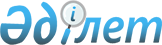 "Қазақстан Республикасы Оқу-ағарту министрлігінің кейбір мәселелері" туралы Қазақстан Республикасы Үкіметінің 2022 жылғы 19 тамыздағы № 581 қаулысына толықтыру енгізу туралыҚазақстан Республикасы Үкіметінің 2024 жылғы 1 ақпандағы № 59 қаулысы.
      Қазақстан Республикасының Үкіметі ҚАУЛЫ ЕТЕДІ:
       1. "Қазақстан Республикасы Оқу-ағарту министрлігінің кейбір мәселелері" туралы Қазақстан Республикасы Үкіметінің 2022 жылғы 19 тамыздағы № 581 қаулысына мынадай толықтыру енгізілсін:
       көрсетілген қаулымен бекітілген Қазақстан Республикасының Оқу-ағарту министрлігі туралы ережеде:
       15-тармақ мынадай мазмұндағы 89-14) тармақшамен толықтырылсын:
       "89-14) ғылым және жоғары білім саласындағы уәкілетті органмен бірлесіп білім беру ақысын төлеу мақсатында бірыңғай жинақтаушы зейнетақы қорынан төленетін нысаналы жинақ төлемдерін пайдалану қағидаларын әзірлеу және бекіту;".
       2. Осы қаулы қол қойылған күнінен бастап қолданысқа енгізіледі.
					© 2012. Қазақстан Республикасы Әділет министрлігінің «Қазақстан Республикасының Заңнама және құқықтық ақпарат институты» ШЖҚ РМК
				
      Қазақстан РеспубликасыныңПремьер-Министрі

Ә. Смайылов
